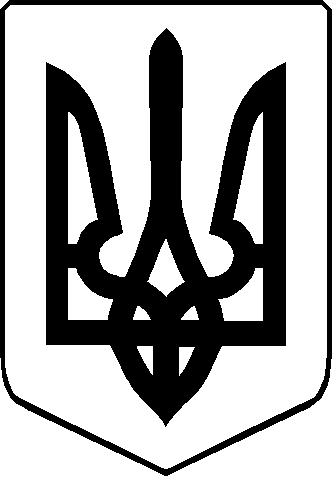 СТАРОВИЖІВСЬКА  СЕЛИЩНА  РАДАКОВЕЛЬСЬКОГО РАЙОНУ  ВОЛИНСЬКОЇ ОБЛАСТІвосьме  скликанняР І Ш Е Н Н Я19 листопада 2021р. №15/22                 смт Стара  ВижівкаПро затвердження Переліку адміністративних послуг, які надаються через Центр надання адміністративних послугСтаровижівської селищної ради (в новій редакції)Керуючись Законами України «Про місцеве самоврядування в Україні», «Про адміністративні послуги», «Про дозвільну систему у сфері господарської діяльності», «Про Перелік документів дозвільного характеру у сфері господарської діяльності», Переліком адміністративних послуг органів виконавчої влади, які надаються через центр надання адміністративних послуг, затвердженим розпорядженням Кабінету Міністрів України від 16.05.2014 № 523, розпорядженням Кабінету Міністрів України від 18 серпня 2021 р. № 969-р,враховуючи рішення постійної галузевої комісії селищної ради з питань освіти, культури, охорони здоров’я, соціального захисту населення, прав людини, законності, депутатської діяльності, етики, регламенту, регуляторної політики  (протокол від 18.11.2021р. №14),Старовижівська  селищна  рада   в  и  р  і  ш  и  л  а  : 1. Затвердити Перелік адміністративних послуг, які надаються через Центр надання адміністративних послуг  Старовижівської селищної ради в новій редакції (додається).2. Центру надання адміністративних послуг Старовижівської селищної ради розробити та подати на розгляд виконавчого комітету селищної ради інформаційні та технологічні картки адміністративних послуг.  3. Контроль за виконанням цього рішення покласти на постійну комісію  з питань освіти, культури, охорони здоров’я, соціального захисту населення, прав людини, законності, депутатської діяльності, етики, регламенту, регуляторної політики.Селищний голова                                                             Василь КАМІНСЬКИЙМарчук, 30 138                                                                                                        ЗАТВЕРЖЕНОрішення Старовижівської селищної ради           від 19 листопада 2021 р.№15/22ПЕРЕЛІК
адміністративних послуг органів виконавчої влади та адміністративних послуг, що надаються органами місцевого самоврядування у порядку виконання делегованих повноважень, які є обов’язковими для надання через центри надання адміністративних послуг№ з\пІдентифіка-торІдентифіка-торНайменування адміністративної послугиНайменування адміністративної послугиПравові підстави для надання адміністративної послугиПравові підстави для надання адміністративної послугиПриміткаПримітка100050Державна реєстрація створення юридичної особи (крім громадського формування та релігійної організації)Державна реєстрація створення юридичної особи (крім громадського формування та релігійної організації)Закон України “Про державну реєстрацію юридичних осіб, фізичних осіб — підприємців та громадських формувань”Закон України “Про державну реєстрацію юридичних осіб, фізичних осіб — підприємців та громадських формувань”11200054Державна реєстрація змін до відомостей про юридичну особу (крім громадського формування та релігійної організації), що містяться в Єдиному державному реєстрі юридичних осіб, фізичних осіб — підприємців та громадських формувань, у тому числі змін до установчих документів юридичної особи (крім громадського формування та релігійної організації)Державна реєстрація змін до відомостей про юридичну особу (крім громадського формування та релігійної організації), що містяться в Єдиному державному реєстрі юридичних осіб, фізичних осіб — підприємців та громадських формувань, у тому числі змін до установчих документів юридичної особи (крім громадського формування та релігійної організації)—“——“—11300052Державна реєстрація включення відомостей про юридичну особу (крім громадського формування та релігійної організації), зареєстровану до 1 липня 2004 року, відомості про яку не містяться в Єдиному державному реєстрі юридичних осіб, фізичних осіб — підприємців та громадських формуваньДержавна реєстрація включення відомостей про юридичну особу (крім громадського формування та релігійної організації), зареєстровану до 1 липня 2004 року, відомості про яку не містяться в Єдиному державному реєстрі юридичних осіб, фізичних осіб — підприємців та громадських формуваньЗакон України “Про державну реєстрацію юридичних осіб, фізичних осіб — підприємців та громадських формувань”Закон України “Про державну реєстрацію юридичних осіб, фізичних осіб — підприємців та громадських формувань”11400056Державна реєстрація переходу юридичної особи з модельного статуту на діяльність на підставі власного установчого документа (крім громадського формування та релігійної організації)Державна реєстрація переходу юридичної особи з модельного статуту на діяльність на підставі власного установчого документа (крім громадського формування та релігійної організації)—“——“—11500057Державна реєстрація переходу юридичної особи на діяльність на підставі модельного статуту (крім громадського формування та релігійної організації)Державна реєстрація переходу юридичної особи на діяльність на підставі модельного статуту (крім громадського формування та релігійної організації)Закон України “Про державну реєстрацію юридичних осіб, фізичних осіб — підприємців та громадських формувань”Закон України “Про державну реєстрацію юридичних осіб, фізичних осіб — підприємців та громадських формувань”11600094Державна реєстрація зміни складу комісії з припинення (комісії з реорганізації, ліквідаційної комісії) юридичної особи (крім громадського формування та релігійної організації)Державна реєстрація зміни складу комісії з припинення (комісії з реорганізації, ліквідаційної комісії) юридичної особи (крім громадського формування та релігійної організації)—“——“—11700097Державна реєстрація припинення юридичної особи в результаті її ліквідації (крім громадського формування та релігійної організації)Державна реєстрація припинення юридичної особи в результаті її ліквідації (крім громадського формування та релігійної організації)—“——“—11800100Державна реєстрація припинення юридичної особи в результаті її реорганізації (крім громадського формування та релігійної організації)Державна реєстрація припинення юридичної особи в результаті її реорганізації (крім громадського формування та релігійної організації)—“——“—11900073Державна реєстрація рішення про припинення юридичної особи (крім громадського формування та релігійної організації)Державна реєстрація рішення про припинення юридичної особи (крім громадського формування та релігійної організації)—“——“—111000083Державна реєстрація рішення про відміну рішення про припинення юридичної особи (крім громадського формування та релігійної організації)Державна реєстрація рішення про відміну рішення про припинення юридичної особи (крім громадського формування та релігійної організації)—“——“—111100235Видача виписки з Єдиного державного реєстру юридичних осіб, фізичних осіб — підприємців та громадських формувань у паперовій формі для проставлення апостиляВидача виписки з Єдиного державного реєстру юридичних осіб, фізичних осіб — підприємців та громадських формувань у паперовій формі для проставлення апостиля—“——“—111200234Видача витягу з Єдиного державного реєстру юридичних осіб, фізичних осіб — підприємців та громадських формуваньВидача витягу з Єдиного державного реєстру юридичних осіб, фізичних осіб — підприємців та громадських формуваньЗакон України “Про державну реєстрацію юридичних осіб, фізичних осіб — підприємців та громадських формувань”Закон України “Про державну реєстрацію юридичних осіб, фізичних осіб — підприємців та громадських формувань”111300236Видача документів, що містяться в реєстраційній справі юридичної особи, громадського формування, що не має статусу юридичної особи, фізичної особи — підприємцяВидача документів, що містяться в реєстраційній справі юридичної особи, громадського формування, що не має статусу юридичної особи, фізичної особи — підприємця—“——“—111401179Виправлення помилок, допущених у відомостях Єдиного державного реєстру юридичних осіб, фізичних осіб — підприємців та громадських формуваньВиправлення помилок, допущених у відомостях Єдиного державного реєстру юридичних осіб, фізичних осіб — підприємців та громадських формувань—“——“—111500683Підтвердження відомостей про кінцевого бенефіціарного власника юридичної особиПідтвердження відомостей про кінцевого бенефіціарного власника юридичної особи—“——“—111600058Державна реєстрація рішення про виділ юридичної особи (крім громадського формування та релігійної організації)Державна реєстрація рішення про виділ юридичної особи (крім громадського формування та релігійної організації)—“——“—111700087Державна реєстрація створення відокремленого підрозділу юридичної особи (крім громадського формування та релігійної організації)Державна реєстрація створення відокремленого підрозділу юридичної особи (крім громадського формування та релігійної організації)—“——“—111800090Державна реєстрація змін до відомостей про відокремлений підрозділ юридичної особи (крім громадського формування та релігійної організації)Державна реєстрація змін до відомостей про відокремлений підрозділ юридичної особи (крім громадського формування та релігійної організації)Закон України “Про державну реєстрацію юридичних осіб, фізичних осіб — підприємців та громадських формувань” Закон України “Про державну реєстрацію юридичних осіб, фізичних осіб — підприємців та громадських формувань” 111900092Державна реєстрація припинення відокремленого підрозділу юридичної особи (крім громадського формування та релігійної організації)Державна реєстрація припинення відокремленого підрозділу юридичної особи (крім громадського формування та релігійної організації)—“——“—112000106Державна реєстрація фізичної особи —підприємцяДержавна реєстрація фізичної особи —підприємця—“——“—112100109Державна реєстрація включення відомостей про фізичну особу — підприємця, зареєстровану до 1 липня 2004 року, відомості про яку не містяться в Єдиному державному реєстрі юридичних осіб, фізичних осіб — підприємців та громадських формуваньДержавна реєстрація включення відомостей про фізичну особу — підприємця, зареєстровану до 1 липня 2004 року, відомості про яку не містяться в Єдиному державному реєстрі юридичних осіб, фізичних осіб — підприємців та громадських формувань—“——“—112200108Державна реєстрація змін до відомостей про фізичну особу — підприємця, що містяться в Єдиному державному реєстрі юридичних осіб, фізичних осіб — підприємців та громадських формуваньДержавна реєстрація змін до відомостей про фізичну особу — підприємця, що містяться в Єдиному державному реєстрі юридичних осіб, фізичних осіб — підприємців та громадських формувань—“——“—112300107Державна реєстрація припинення підприємницької діяльності фізичної особи — підприємця за її рішеннямДержавна реєстрація припинення підприємницької діяльності фізичної особи — підприємця за її рішеннямЗакон України “Про державну реєстрацію юридичних осіб, фізичних осіб — підприємців та громадських формувань”Закон України “Про державну реєстрацію юридичних осіб, фізичних осіб — підприємців та громадських формувань”112400051Державна реєстрація створення громадського об’єднанняДержавна реєстрація створення громадського об’єднання—“——“—2, 3, 42, 3, 42500053Державна реєстрація включення відомостей про громадське об’єднання, зареєстроване до 1 липня 2004 року, відомості про яке не містяться в Єдиному державному реєстрі юридичних осіб, фізичних осіб — підприємців та громадських формуваньДержавна реєстрація включення відомостей про громадське об’єднання, зареєстроване до 1 липня 2004 року, відомості про яке не містяться в Єдиному державному реєстрі юридичних осіб, фізичних осіб — підприємців та громадських формувань—“——“—2, 3, 42, 3, 42600055Державна реєстрація змін до відомостей про громадське об’єднання, що містяться в Єдиному державному реєстрі юридичних осіб, фізичних осіб — підприємців та громадських формувань, у тому числі змін до установчих документівДержавна реєстрація змін до відомостей про громадське об’єднання, що містяться в Єдиному державному реєстрі юридичних осіб, фізичних осіб — підприємців та громадських формувань, у тому числі змін до установчих документівЗакони України “Про громадські об’єднання”, “Про державну реєстрацію юридичних осіб, фізичних осіб — підприємців та громадських формувань”Закони України “Про громадські об’єднання”, “Про державну реєстрацію юридичних осіб, фізичних осіб — підприємців та громадських формувань”2, 3, 42, 3, 42700335Державна реєстрація зміни складу комісії з припинення (комісії з реорганізації, ліквідаційної комісії) громадського об’єднанняДержавна реєстрація зміни складу комісії з припинення (комісії з реорганізації, ліквідаційної комісії) громадського об’єднання—“——“—2, 3, 42, 3, 42800098Державна реєстрація припинення громадського об’єднання в результаті його ліквідаціїДержавна реєстрація припинення громадського об’єднання в результаті його ліквідації—“——“—2, 3, 42, 3, 42900102Державна реєстрація припинення громадського об’єднання в результаті його реорганізаціїДержавна реєстрація припинення громадського об’єднання в результаті його реорганізаціїЗакони України “Про громадські об’єднання”, “Про державну реєстрацію юридичних осіб, фізичних осіб — підприємців та громадських формувань”Закони України “Про громадські об’єднання”, “Про державну реєстрацію юридичних осіб, фізичних осіб — підприємців та громадських формувань”2, 3, 42, 3, 43000086Державна реєстрація рішення про виділ громадського об’єднанняДержавна реєстрація рішення про виділ громадського об’єднання—“——“—2, 3, 42, 3, 43100077Державна реєстрація рішення про припинення громадського об’єднанняДержавна реєстрація рішення про припинення громадського об’єднання—“——“—2, 3, 42, 3, 43200084Державна реєстрація рішення про відміну рішення про припинення громадського об’єднанняДержавна реєстрація рішення про відміну рішення про припинення громадського об’єднання—“——“—2, 3, 42, 3, 43300089Державна реєстрація створення відокремленого підрозділу громадського об’єднанняДержавна реєстрація створення відокремленого підрозділу громадського об’єднання—“——“—2, 3, 42, 3, 43400091Державна реєстрація внесення змін до відомостей про відокремлений підрозділ громадського об’єднанняДержавна реєстрація внесення змін до відомостей про відокремлений підрозділ громадського об’єднання—“——“—2, 3, 42, 3, 43500093Державна реєстрація припинення відокремленого підрозділу громадського об’єднанняДержавна реєстрація припинення відокремленого підрозділу громадського об’єднання—“——“—2, 3, 42, 3, 43600657Державна реєстрація створення організації роботодавців, об’єднання організацій роботодавцівДержавна реєстрація створення організації роботодавців, об’єднання організацій роботодавцівЗакони України “Про організації роботодавців, їх об’єднання, права і гарантії їх діяльності”, “Про державну реєстрацію юридичних осіб, фізичних осіб — підприємців та громадських формувань”Закони України “Про організації роботодавців, їх об’єднання, права і гарантії їх діяльності”, “Про державну реєстрацію юридичних осіб, фізичних осіб — підприємців та громадських формувань”2, 3, 42, 3, 43700645Державна реєстрація включення відомостей про організацію роботодавців, об’єднання організацій роботодавців, зареєстровані до 1 липня 2004 року, відомості про які не містяться в Єдиному державному реєстрі юридичних осіб, фізичних осіб — підприємців та громадських формуваньДержавна реєстрація включення відомостей про організацію роботодавців, об’єднання організацій роботодавців, зареєстровані до 1 липня 2004 року, відомості про які не містяться в Єдиному державному реєстрі юридичних осіб, фізичних осіб — підприємців та громадських формувань—“——“—2, 3, 42, 3, 43800608Державна реєстрація змін до відомостей про організацію роботодавців, об’єднання організацій роботодавців, що містяться в Єдиному державному реєстрі юридичних осіб, фізичних осіб — підприємців та громадських формувань, у тому числі змін до установчих документівДержавна реєстрація змін до відомостей про організацію роботодавців, об’єднання організацій роботодавців, що містяться в Єдиному державному реєстрі юридичних осіб, фізичних осіб — підприємців та громадських формувань, у тому числі змін до установчих документів—“——“—2, 3, 42, 3, 43900659Державна реєстрація зміни складу комісії з припинення (комісії з реорганізації, ліквідаційної комісії) організації роботодавців, об’єднання організацій роботодавцівДержавна реєстрація зміни складу комісії з припинення (комісії з реорганізації, ліквідаційної комісії) організації роботодавців, об’єднання організацій роботодавцівЗакони України “Про організації роботодавців, їх об’єднання, права і гарантії їх діяльності”, “Про державну реєстрацію юридичних осіб, фізичних осіб — підприємців та громадських формувань”Закони України “Про організації роботодавців, їх об’єднання, права і гарантії їх діяльності”, “Про державну реєстрацію юридичних осіб, фізичних осіб — підприємців та громадських формувань”2, 3, 42, 3, 44000606Державна реєстрація припинення організації роботодавців, об’єднання організацій роботодавців в результаті ліквідаціїДержавна реєстрація припинення організації роботодавців, об’єднання організацій роботодавців в результаті ліквідації—“——“—2, 3, 42, 3, 44100660Державна реєстрація припинення організації роботодавців, об’єднання організацій роботодавців в результаті реорганізаціїДержавна реєстрація припинення організації роботодавців, об’єднання організацій роботодавців в результаті реорганізації—“——“—2, 3, 42, 3, 44200658Державна реєстрація рішення про припинення організації роботодавців, об’єднання організацій роботодавцівДержавна реєстрація рішення про припинення організації роботодавців, об’єднання організацій роботодавців—“——“—2, 3, 42, 3, 44300607Державна реєстрація рішення про відміну рішення про припинення організації роботодавців, об’єднання організацій роботодавцівДержавна реєстрація рішення про відміну рішення про припинення організації роботодавців, об’єднання організацій роботодавців—“——“—2, 3, 42, 3, 44400668Державна реєстрація зміни складу комісії з припинення (комісії з реорганізації, ліквідаційної комісії) структурного утворення політичної партіїДержавна реєстрація зміни складу комісії з припинення (комісії з реорганізації, ліквідаційної комісії) структурного утворення політичної партіїЗакони України “Про політичні партії в Україні”, “Про державну реєстрацію юридичних осіб, фізичних осіб — підприємців та громадських формувань”Закони України “Про політичні партії в Україні”, “Про державну реєстрацію юридичних осіб, фізичних осіб — підприємців та громадських формувань”444500667Державна реєстрація створення структурного утворення політичної партіїДержавна реєстрація створення структурного утворення політичної партії—“——“—2, 3, 42, 3, 44600675Державна реєстрація рішення про припинення структурного утворення політичної партіїДержавна реєстрація рішення про припинення структурного утворення політичної партії—“——“—2, 3, 42, 3, 44700674Державна реєстрація припинення структурного утворення політичної партії в результаті його ліквідаціїДержавна реєстрація припинення структурного утворення політичної партії в результаті його ліквідації—“——“—2, 3, 42, 3, 44800670Державна реєстрація припинення структурного утворення політичної партії в результаті його реорганізаціїДержавна реєстрація припинення структурного утворення політичної партії в результаті його реорганізації—“——“—2, 3, 42, 3, 44900671Державна реєстрація рішення про відміну рішення про припинення структурного утворення політичної партіїДержавна реєстрація рішення про відміну рішення про припинення структурного утворення політичної партії—“——“—2, 3, 42, 3, 45000669Державна реєстрація включення відомостей про структурне утворення політичної партії, зареєстроване до 1 липня 2004 року, відомості про яке не містяться в Єдиному державному реєстрі юридичних осіб, фізичних осіб — підприємців та громадських формуваньДержавна реєстрація включення відомостей про структурне утворення політичної партії, зареєстроване до 1 липня 2004 року, відомості про яке не містяться в Єдиному державному реєстрі юридичних осіб, фізичних осіб — підприємців та громадських формувань—“——“—2, 3, 42, 3, 45100672Державна реєстрація змін до відомостей про структурне утворення політичної партії, що містяться в Єдиному державному реєстрі юридичних осіб, фізичних осіб — підприємців та громадських формуваньДержавна реєстрація змін до відомостей про структурне утворення політичної партії, що містяться в Єдиному державному реєстрі юридичних осіб, фізичних осіб — підприємців та громадських формуваньЗакони України “Про політичні партії в Україні”, “Про державну реєстрацію юридичних осіб, фізичних осіб — підприємців та громадських формувань”Закони України “Про політичні партії в Україні”, “Про державну реєстрацію юридичних осіб, фізичних осіб — підприємців та громадських формувань”2, 3, 42, 3, 45200583Державна реєстрація створення професійної спілки, організації професійних спілок, об’єднання професійних спілокДержавна реєстрація створення професійної спілки, організації професійних спілок, об’єднання професійних спілокЗакони України “Про професійні спілки, їх права та гарантії діяльності”, “Про державну реєстрацію юридичних осіб, фізичних осіб — підприємців та громадських формувань”Закони України “Про професійні спілки, їх права та гарантії діяльності”, “Про державну реєстрацію юридичних осіб, фізичних осіб — підприємців та громадських формувань”2, 3, 42, 3, 45300570Державна реєстрація змін до відомостей про професійну спілку, організацію професійних спілок, об’єднання професійних спілок, що містяться в Єдиному державному реєстрі юридичних осіб, фізичних осіб — підприємців та громадських формувань, у тому числі змін до установчих документівДержавна реєстрація змін до відомостей про професійну спілку, організацію професійних спілок, об’єднання професійних спілок, що містяться в Єдиному державному реєстрі юридичних осіб, фізичних осіб — підприємців та громадських формувань, у тому числі змін до установчих документів—“——“—2, 3, 42, 3, 45400582Державна реєстрація включення відомостей про професійну спілку, об’єднання професійних спілок, організацію професійних спілок, зареєстровані до 1 липня 2004 року, відомості про які не містяться в Єдиному державному реєстрі юридичних осіб, фізичних осіб — підприємців та громадських формуваньДержавна реєстрація включення відомостей про професійну спілку, об’єднання професійних спілок, організацію професійних спілок, зареєстровані до 1 липня 2004 року, відомості про які не містяться в Єдиному державному реєстрі юридичних осіб, фізичних осіб — підприємців та громадських формуваньЗакони України “Про професійні спілки, їх права та гарантії діяльності”, “Про державну реєстрацію юридичних осіб, фізичних осіб — підприємців та громадських формувань”Закони України “Про професійні спілки, їх права та гарантії діяльності”, “Про державну реєстрацію юридичних осіб, фізичних осіб — підприємців та громадських формувань”2, 3, 42, 3, 45500586Державна реєстрація рішення про припинення професійної спілки, організації професійних спілок, об’єднання професійних спілокДержавна реєстрація рішення про припинення професійної спілки, організації професійних спілок, об’єднання професійних спілок—“——“—2, 3, 42, 3, 45600585Державна реєстрація зміни складу комісії з припинення (комісії з реорганізації, ліквідаційної комісії) професійної спілки, організації професійних спілок, об’єднання професійних спілокДержавна реєстрація зміни складу комісії з припинення (комісії з реорганізації, ліквідаційної комісії) професійної спілки, організації професійних спілок, об’єднання професійних спілок—“——“—2, 3, 42, 3, 45700588Державна реєстрація припинення професійної спілки, організації професійних спілок, об’єднання професійних спілок у результаті ліквідаціїДержавна реєстрація припинення професійної спілки, організації професійних спілок, об’єднання професійних спілок у результаті ліквідаціїЗакони України “Про професійні спілки, їх права та гарантії діяльності”, “Про державну реєстрацію юридичних осіб, фізичних осіб — підприємців та громадських формувань”Закони України “Про професійні спілки, їх права та гарантії діяльності”, “Про державну реєстрацію юридичних осіб, фізичних осіб — підприємців та громадських формувань”2, 3, 42, 3, 45800643Державна реєстрація припинення професійної спілки, організації професійних спілок, об’єднання професійних спілок у результаті реорганізаціїДержавна реєстрація припинення професійної спілки, організації професійних спілок, об’єднання професійних спілок у результаті реорганізації—“——“—2, 3, 42, 3, 45900664Державна реєстрація рішення про відміну рішення про припинення професійної спілки, організації професійних спілок, об’єднання професійних спілокДержавна реєстрація рішення про відміну рішення про припинення професійної спілки, організації професійних спілок, об’єднання професійних спілок—“——“—2, 3, 42, 3, 46000041Державна реєстрація права власності на нерухоме майно, права довірчої власності як способу забезпечення виконання зобов’язання на нерухоме майно, об’єкт незавершеного будівництваДержавна реєстрація права власності на нерухоме майно, права довірчої власності як способу забезпечення виконання зобов’язання на нерухоме майно, об’єкт незавершеного будівництваЗакон України “Про державну реєстрацію речових прав на нерухоме майно та їх обтяжень”Закон України “Про державну реєстрацію речових прав на нерухоме майно та їх обтяжень”116100042Державна реєстрація речового права, похідного від права власностіДержавна реєстрація речового права, похідного від права власності—“——“—116200048Державна реєстрація обтяжень речових прав на нерухоме майноДержавна реєстрація обтяжень речових прав на нерухоме майно—“——“—116300049Взяття на облік безхазяйного нерухомого майнаВзяття на облік безхазяйного нерухомого майна—“——“—116400046Внесення змін до записів Державного реєстру речових прав на нерухоме майноВнесення змін до записів Державного реєстру речових прав на нерухоме майно—“——“—116500043Скасування запису Державного реєстру речових прав на нерухоме майно, скасування державної реєстрації речових прав на нерухоме майно та їх обтяжень, скасування рішення державного реєстратора (за судовим рішенням)Скасування запису Державного реєстру речових прав на нерухоме майно, скасування державної реєстрації речових прав на нерухоме майно та їх обтяжень, скасування рішення державного реєстратора (за судовим рішенням)—“——“—116600047Надання інформації з Державного реєстру речових прав на нерухоме майноНадання інформації з Державного реєстру речових прав на нерухоме майноЗакон України “Про державну реєстрацію речових прав на нерухоме майно та їх обтяжень”Закон України “Про державну реєстрацію речових прав на нерухоме майно та їх обтяжень”116701174Заборона вчинення реєстраційних дійЗаборона вчинення реєстраційних дій—“——“—116800023Оформлення і видача паспорта громадянина України з безконтактним електронним носієм вперше після досягнення 14-річного вікуОформлення і видача паспорта громадянина України з безконтактним електронним носієм вперше після досягнення 14-річного вікуЗакон України “Про Єдиний державний демографічний реєстр та документи, що підтверджують громадянство України, посвідчують особу чи її спеціальний статус”Закон України “Про Єдиний державний демографічний реєстр та документи, що підтверджують громадянство України, посвідчують особу чи її спеціальний статус”556900025Оформлення і видача паспорта громадянина України з безконтактним електронним носієм у зв’язку з втратою/ викраденням паспорта громадянина України з безконтактним електронним носіємОформлення і видача паспорта громадянина України з безконтактним електронним носієм у зв’язку з втратою/ викраденням паспорта громадянина України з безконтактним електронним носієм—“——“—557000287Оформлення і видача паспорта громадянина України з безконтактним електронним носієм у зв’язку з втратою/викраденням паспорта громадянина України зразка 1994 року (у формі книжечки)Оформлення і видача паспорта громадянина України з безконтактним електронним носієм у зв’язку з втратою/викраденням паспорта громадянина України зразка 1994 року (у формі книжечки)Постанова Верховної Ради України від 26 червня 1992 р.     № 2503-XII “Про затвердження положень про паспорт громадянина України та про паспорт громадянина України для виїзду за кордон”, Закон України “Про Єдиний державний демографічний реєстр та документи, що підтверджують громадянство України, посвідчують особу чи її спеціальний статус”Постанова Верховної Ради України від 26 червня 1992 р.     № 2503-XII “Про затвердження положень про паспорт громадянина України та про паспорт громадянина України для виїзду за кордон”, Закон України “Про Єдиний державний демографічний реєстр та документи, що підтверджують громадянство України, посвідчують особу чи її спеціальний статус”557100285Оформлення і видача паспорта громадянина України з безконтактним електронним носієм у разі обміну паспорта громадянина України (у формі картки) у зв’язку: із зміною інформації, внесеної до паспорта (крім додаткової змінної інформації); отримання реєстраційного номера облікової картки платника податків з державного реєстру фізичних осіб — платників податків (РНОКПП) або повідомлення про відмову від прийняття зазначеного номера (за бажанням); виявлення помилки в інформації, внесеній до паспорта; закінчення строку дії паспорта; непридатності паспорта для подальшого використанняОформлення і видача паспорта громадянина України з безконтактним електронним носієм у разі обміну паспорта громадянина України (у формі картки) у зв’язку: із зміною інформації, внесеної до паспорта (крім додаткової змінної інформації); отримання реєстраційного номера облікової картки платника податків з державного реєстру фізичних осіб — платників податків (РНОКПП) або повідомлення про відмову від прийняття зазначеного номера (за бажанням); виявлення помилки в інформації, внесеній до паспорта; закінчення строку дії паспорта; непридатності паспорта для подальшого використанняЗакон України “Про Єдиний державний демографічний реєстр та документи, що підтверджують громадянство України, посвідчують особу чи її спеціальний статус”Закон України “Про Єдиний державний демографічний реєстр та документи, що підтверджують громадянство України, посвідчують особу чи її спеціальний статус”557200277Оформлення і видача паспорта громадянина України з безконтактним електронним носієм у разі обміну паспорта громадянина України зразка 1994 року (у формі книжечки) у зв’язку: із зміною інформації, внесеної до паспорта (прізвища, імені, по батькові, дати народження, місця народження); виявлення помилки в інформації, внесеної до паспорта; непридатності паспорта для подальшого використання; якщо особа досягла 25- чи 45-річного віку та не звернулася в установленому законодавством порядку не пізніше як через місяць після досягнення відповідного віку для вклеювання до паспорта громадянина України зразка 1994 року нових фотокарток; у разі обміну паспорта громадянина України зразка 1994 року на паспорт громадянина України з безконтактним електронним носієм (за бажанням)Оформлення і видача паспорта громадянина України з безконтактним електронним носієм у разі обміну паспорта громадянина України зразка 1994 року (у формі книжечки) у зв’язку: із зміною інформації, внесеної до паспорта (прізвища, імені, по батькові, дати народження, місця народження); виявлення помилки в інформації, внесеної до паспорта; непридатності паспорта для подальшого використання; якщо особа досягла 25- чи 45-річного віку та не звернулася в установленому законодавством порядку не пізніше як через місяць після досягнення відповідного віку для вклеювання до паспорта громадянина України зразка 1994 року нових фотокарток; у разі обміну паспорта громадянина України зразка 1994 року на паспорт громадянина України з безконтактним електронним носієм (за бажанням)Постанова Верховної Ради України від 26 червня 1992 р.     № 2503-XII “Про затвердження положень про паспорт громадянина України та про паспорт громадянина України для виїзду за кордон”, Закон України “Про Єдиний державний демографічний реєстр та документи, що підтверджують громадянство України, посвідчують особу чи її спеціальний статус”Постанова Верховної Ради України від 26 червня 1992 р.     № 2503-XII “Про затвердження положень про паспорт громадянина України та про паспорт громадянина України для виїзду за кордон”, Закон України “Про Єдиний державний демографічний реєстр та документи, що підтверджують громадянство України, посвідчують особу чи її спеціальний статус”557300928Оформлення і видача паспорта громадянина України з безконтактним електронним носієм вперше особі у віці з 14 до 18 років з одночасною реєстрацією у Державному реєстрі фізичних осіб — платників податківОформлення і видача паспорта громадянина України з безконтактним електронним носієм вперше особі у віці з 14 до 18 років з одночасною реєстрацією у Державному реєстрі фізичних осіб — платників податківЗакон України “Про Єдиний державний демографічний реєстр та документи, що підтверджують громадянство України, посвідчують особу чи її спеціальний статус”, Податковий кодекс УкраїниЗакон України “Про Єдиний державний демографічний реєстр та документи, що підтверджують громадянство України, посвідчують особу чи її спеціальний статус”, Податковий кодекс України557400026Вклеювання до паспорта громадянина України (зразка 1994 року) фотокартки при досягненні 25- і 45-річного вікуВклеювання до паспорта громадянина України (зразка 1994 року) фотокартки при досягненні 25- і 45-річного вікуПостанова Верховної Ради України від 26 червня 1992 р.     № 2503-XII “Про затвердження положень про паспорт громадянина України та про паспорт громадянина України для виїзду за кордон”Постанова Верховної Ради України від 26 червня 1992 р.     № 2503-XII “Про затвердження положень про паспорт громадянина України та про паспорт громадянина України для виїзду за кордон”117500029Внесення до паспорта громадянина України відомостей про зміну нумерації будинків, перейменування вулиць (проспектів, бульварів, площ, провулків, кварталів тощо), населених пунктів, адміністративно-територіальних одиниць, зміни в адміністративно-територіальному устроїВнесення до паспорта громадянина України відомостей про зміну нумерації будинків, перейменування вулиць (проспектів, бульварів, площ, провулків, кварталів тощо), населених пунктів, адміністративно-територіальних одиниць, зміни в адміністративно-територіальному устроїЗакон України “Про свободу пересування та вільний вибір місця проживання в Україні”Закон України “Про свободу пересування та вільний вибір місця проживання в Україні”117600027Оформлення і видача паспорта громадянина України для виїзду за кордон з безконтактним електронним носіємОформлення і видача паспорта громадянина України для виїзду за кордон з безконтактним електронним носіємЗакон України “Про Єдиний державний демографічний реєстр та документи, що підтверджують громадянство України, посвідчують особу чи її спеціальний статус”Закон України “Про Єдиний державний демографічний реєстр та документи, що підтверджують громадянство України, посвідчують особу чи її спеціальний статус”557700028Оформлення і видача паспорта громадянина України для виїзду за кордон з безконтактним електронним носієм замість втраченого або викраденогоОформлення і видача паспорта громадянина України для виїзду за кордон з безконтактним електронним носієм замість втраченого або викраденого—“——“—557800274Оформлення і видача паспорта громадянина України для виїзду за кордон з безконтактним електронним носієм у зв’язку з обміном у разі: зміни інформації, внесеної до паспорта для виїзду за кордон; виявлення помилки в інформації, внесеній до паспорта для виїзду за кордон; закінчення строку дії паспорта для виїзду за кордон; непридатності паспорта для виїзду за кордон для подальшого використанняОформлення і видача паспорта громадянина України для виїзду за кордон з безконтактним електронним носієм у зв’язку з обміном у разі: зміни інформації, внесеної до паспорта для виїзду за кордон; виявлення помилки в інформації, внесеній до паспорта для виїзду за кордон; закінчення строку дії паспорта для виїзду за кордон; непридатності паспорта для виїзду за кордон для подальшого використанняЗакон України “Про Єдиний державний демографічний реєстр та документи, що підтверджують громадянство України, посвідчують особу чи її спеціальний статус”Закон України “Про Єдиний державний демографічний реєстр та документи, що підтверджують громадянство України, посвідчують особу чи її спеціальний статус”557901023Оформлення та видача посвідки на постійне проживанняОформлення та видача посвідки на постійне проживанняЗакон України “Про правовий статус іноземців та осіб без громадянства”Закон України “Про правовий статус іноземців та осіб без громадянства”558000927Оформлення та видача у зв’язку із втратою або викраденням посвідки на постійне проживання, її обмінуОформлення та видача у зв’язку із втратою або викраденням посвідки на постійне проживання, її обміну—“——“—558100929Оформлення та видача посвідки на тимчасове проживанняОформлення та видача посвідки на тимчасове проживання—“——“—558200930Оформлення та видача у зв’язку із втратою або викраденням посвідки на тимчасове проживання, її обмінуОформлення та видача у зв’язку із втратою або викраденням посвідки на тимчасове проживання, її обміну—“——“—558300069Державна реєстрація земельної ділянки з видачею витягу з Державного земельного кадаструДержавна реєстрація земельної ділянки з видачею витягу з Державного земельного кадаструЗакон України “Про Державний земельний кадастр”Закон України “Про Державний земельний кадастр”118400070Внесення до Державного земельного кадастру відомостей про земельну ділянку з видачею витягуВнесення до Державного земельного кадастру відомостей про земельну ділянку з видачею витягу—“——“—118500071Внесення до Державного земельного кадастру змін до відомостей про земельну ділянку з видачею витягуВнесення до Державного земельного кадастру змін до відомостей про земельну ділянку з видачею витягуЗакон України “Про Державний земельний кадастр”Закон України “Про Державний земельний кадастр”118600072Внесення до Державного земельного кадастру відомостей про межі частини земельної ділянки, на яку поширюються права суборенди, сервітуту, з видачею витягуВнесення до Державного земельного кадастру відомостей про межі частини земельної ділянки, на яку поширюються права суборенди, сервітуту, з видачею витягу—“——“—118700074Внесення до Державного земельного кадастру відомостей про землі в межах територій адміністративно-територіальних одиниць з видачею витягуВнесення до Державного земельного кадастру відомостей про землі в межах територій адміністративно-територіальних одиниць з видачею витягу—“——“—118800075Внесення до Державного земельного кадастру змін до відомостей про землі в межах територій адміністративно-територіальних одиниць з видачею витягуВнесення до Державного земельного кадастру змін до відомостей про землі в межах територій адміністративно-територіальних одиниць з видачею витягу—“——“—118900079Внесення до Державного земельного кадастру відомостей про обмеження у використанні земель, встановлені безпосередньо законами та прийнятими відповідно до них нормативно-правовими актами, з видачею витягуВнесення до Державного земельного кадастру відомостей про обмеження у використанні земель, встановлені безпосередньо законами та прийнятими відповідно до них нормативно-правовими актами, з видачею витягу—“——“—119000078Державна реєстрація обмежень у використанні земель з видачею витягуДержавна реєстрація обмежень у використанні земель з видачею витягу—“——“—119100081Виправлення технічної помилки у відомостях Державного земельного кадастру не з вини органу, що здійснює його веденняВиправлення технічної помилки у відомостях Державного земельного кадастру не з вини органу, що здійснює його веденняЗакон України “Про Державний земельний кадастр”Закон України “Про Державний земельний кадастр”119200080Виправлення технічної помилки у відомостях з Державного земельного кадастру, яка була допущена органом, що здійснює його ведення, з видачею витягуВиправлення технічної помилки у відомостях з Державного земельного кадастру, яка була допущена органом, що здійснює його ведення, з видачею витягу—“——“—119300035Надання відомостей з Державного земельного кадастру у формі витягу з Державного земельного кадастру про землі в межах території адміністративно-територіальних одиницьНадання відомостей з Державного земельного кадастру у формі витягу з Державного земельного кадастру про землі в межах території адміністративно-територіальних одиниць—“——“—119400059Надання відомостей з Державного земельного кадастру у формі витягу з Державного земельного кадастру про обмеження у використанні земельНадання відомостей з Державного земельного кадастру у формі витягу з Державного земельного кадастру про обмеження у використанні земель—“——“—119500060Надання відомостей з Державного земельного кадастру у формі витягу з Державного земельного кадастру про земельну ділянкуНадання відомостей з Державного земельного кадастру у формі витягу з Державного земельного кадастру про земельну ділянку—“——“—119600061Надання відомостей з Державного земельного кадастру у формі довідки, що містить узагальнену інформацію про землі (території)Надання відомостей з Державного земельного кадастру у формі довідки, що містить узагальнену інформацію про землі (території)—“——“—119700062Надання відомостей з Державного земельного кадастру у формі викопіювання з картографічної основи Державного земельного кадастру, кадастрової карти (плану)Надання відомостей з Державного земельного кадастру у формі викопіювання з картографічної основи Державного земельного кадастру, кадастрової карти (плану)—“——“—119800063Надання відомостей з Державного земельного кадастру у формі копій документів, що створюються під час ведення Державного земельного кадаструНадання відомостей з Державного земельного кадастру у формі копій документів, що створюються під час ведення Державного земельного кадаструЗакон України “Про Державний земельний кадастр”Закон України “Про Державний земельний кадастр”119900064Надання довідки про наявність та розмір земельної частки (паю)Надання довідки про наявність та розмір земельної частки (паю)—“——“—1110000065Надання довідки про наявність у Державному земельному кадастрі відомостей про одержання у власність земельної ділянки у межах норм безоплатної приватизації за певним видом її цільового призначення Надання довідки про наявність у Державному земельному кадастрі відомостей про одержання у власність земельної ділянки у межах норм безоплатної приватизації за певним видом її цільового призначення —“——“—1110110200207Надання дозволу на розроблення проекту землеустрою щодо відведення земельної ділянки для послідуючого продажуНадання дозволу на розроблення проекту землеустрою щодо відведення земельної ділянки для послідуючого продажу—“——“—1110300199Надання дозволу на розроблення проекту землеустрою щодо відведення земельної ділянки у користуванняНадання дозволу на розроблення проекту землеустрою щодо відведення земельної ділянки у користування—“——“—1110400210Надання дозволу на розроблення проекту землеустрою, що забезпечує еколого-економічне обґрунтування сівозміни та впорядкування угідьНадання дозволу на розроблення проекту землеустрою, що забезпечує еколого-економічне обґрунтування сівозміни та впорядкування угідьЗакон України “Про Державний земельний кадастр”Закон України “Про Державний земельний кадастр”1110500198Надання згоди на передачу орендованої земельної ділянки в суборендуНадання згоди на передачу орендованої земельної ділянки в суборендуЗакон України “Про оренду землі”Закон України “Про оренду землі”1110600213Надання права користування чужою земельною ділянкою для забудови (суперфіцій)Надання права користування чужою земельною ділянкою для забудови (суперфіцій)Закон України “Про Державний земельний кадастр”Закон України “Про Державний земельний кадастр”1110700066Видача відомостей з документації із землеустрою, що включена до Державного фонду документації із землеустроюВидача відомостей з документації із землеустрою, що включена до Державного фонду документації із землеустроюЗакон України “Про землеустрій”Закон України “Про землеустрій”1110800068Видача витягу з технічної документації про нормативну грошову оцінку земельної ділянкиВидача витягу з технічної документації про нормативну грошову оцінку земельної ділянкиЗакон України “Про оцінку земель”Закон України “Про оцінку земель”1110901161Видача рішення про передачу у власність, надання у постійне користування та оренду земельних ділянок, що перебувають у державній або комунальній власностіВидача рішення про передачу у власність, надання у постійне користування та оренду земельних ділянок, що перебувають у державній або комунальній власностіЗемельний кодекс України, Закон України “Про Перелік документів дозвільного характеру у сфері господарської діяльності”Земельний кодекс України, Закон України “Про Перелік документів дозвільного характеру у сфері господарської діяльності”1111000175Видача рішення про припинення права власності на земельну ділянку, права постійного користування земельною ділянкою у разі добровільної відмови землевласника, землекористувачаВидача рішення про припинення права власності на земельну ділянку, права постійного користування земельною ділянкою у разі добровільної відмови землевласника, землекористувачаЗемельний кодекс УкраїниЗемельний кодекс України1111100174Видача рішення про продаж земельних ділянок державної та комунальної власностіВидача рішення про продаж земельних ділянок державної та комунальної власностіЗемельний кодекс України, Закон України “Про Перелік документів дозвільного характеру у сфері господарської діяльності”Земельний кодекс України, Закон України “Про Перелік документів дозвільного характеру у сфері господарської діяльності”1111200244Видача довідки про наявність у фізичної особи земельних ділянокВидача довідки про наявність у фізичної особи земельних ділянокПодатковий кодекс УкраїниПодатковий кодекс України1111300176Видача дозволу на розроблення проекту землеустрою щодо відведення земельної ділянки у межах безоплатної приватизаціїВидача дозволу на розроблення проекту землеустрою щодо відведення земельної ділянки у межах безоплатної приватизаціїЗемельний кодекс УкраїниЗемельний кодекс України1111400217Затвердження проекту землеустрою щодо відведення земельної ділянки у разі зміни її цільового призначенняЗатвердження проекту землеустрою щодо відведення земельної ділянки у разі зміни її цільового призначення—“——“—1111500180Затвердження технічної документації з бонітування ґрунтівЗатвердження технічної документації з бонітування ґрунтів—“——“—1111600181Затвердження технічної документації з економічної оцінки земельЗатвердження технічної документації з економічної оцінки земель—“——“—1111700179Затвердження технічної документації з нормативної грошової оцінки земельної ділянки у межах населених пунктівЗатвердження технічної документації з нормативної грошової оцінки земельної ділянки у межах населених пунктів—“——“—1111800182Затвердження проекту землеустрою щодо відведення земельної ділянкиЗатвердження проекту землеустрою щодо відведення земельної ділянкиЗемельний кодекс УкраїниЗемельний кодекс України1111900192Припинення права оренди земельної ділянки або її частини у разі добровільної відмови орендаряПрипинення права оренди земельної ділянки або її частини у разі добровільної відмови орендаря—“——“—1100208Продаж не на конкурентних засадах земельної ділянки несільськогосподарського призначення, на якій розташовані об’єкти нерухомого майна, які перебувають у власності громадян та юридичних осібПродаж не на конкурентних засадах земельної ділянки несільськогосподарського призначення, на якій розташовані об’єкти нерухомого майна, які перебувають у власності громадян та юридичних осіб—“——“—1112000153Прийняття рішення про присвоєння адреси об’єкту нерухомого майнаПрийняття рішення про присвоєння адреси об’єкту нерухомого майна—“——“—1112101240Прийняття рішення про зміну адреси об’єкта нерухомого майнаПрийняття рішення про зміну адреси об’єкта нерухомого майнаЗакон України “Про регулювання містобудівної діяльності”Закон України “Про регулювання містобудівної діяльності”1112201784Надання у користування водних об’єктів на умовах орендиНадання у користування водних об’єктів на умовах орендиЗемельний кодекс України, Цивільний кодекс України, Закон України “Про оренду землі”Земельний кодекс України, Цивільний кодекс України, Закон України “Про оренду землі”1112301785Поновлення договору оренди водних об’єктівПоновлення договору оренди водних об’єктів—“——“—1112400263Видача довідки про невикористання житлових чеків для приватизації державного житлового фондуВидача довідки про невикористання житлових чеків для приватизації державного житлового фондуЗакон України “Про приватизацію державного житлового фонду”Закон України “Про приватизацію державного житлового фонду”1112500257Видача свідоцтва про право власностіВидача свідоцтва про право власності—“——“—1112601352Видача дубліката свідоцтва про право власності Видача дубліката свідоцтва про право власності —“——“—1112700238Видача ордера на жиле приміщенняВидача ордера на жиле приміщенняЖитловий кодекс Української РСРЖитловий кодекс Української РСР1112801472Рішення щодо продовження строку проживання в жилих приміщеннях з фондів житла для тимчасового проживанняРішення щодо продовження строку проживання в жилих приміщеннях з фондів житла для тимчасового проживанняЖитловий кодекс Української РСРЖитловий кодекс Української РСР1112900036Взяття на облік громадян, які потребують поліпшення житлових умовВзяття на облік громадян, які потребують поліпшення житлових умовЗакони України “Про житловий фонд соціального призначення”, “Про місцеве самоврядування в Україні”Закони України “Про житловий фонд соціального призначення”, “Про місцеве самоврядування в Україні”1113001471Взяття на облік громадян, які потребують надання житлового приміщення з фондів житла для тимчасового проживанняВзяття на облік громадян, які потребують надання житлового приміщення з фондів житла для тимчасового проживання—“——“—1113100034Реєстрація місця проживанняРеєстрація місця проживанняЗакон України “Про свободу пересування та вільний вибір місця проживання в Україні”Закон України “Про свободу пересування та вільний вибір місця проживання в Україні”1, 61, 613201217Реєстрація місця проживання дитини до 14 роківРеєстрація місця проживання дитини до 14 років—“——“—1, 61, 613300037Зняття з реєстрації місця проживанняЗняття з реєстрації місця проживання—“——“—1, 61, 613400039Видача довідки про зняття з реєстрації місця проживанняВидача довідки про зняття з реєстрації місця проживання—“——“—1, 61, 613500040Реєстрація місця перебуванняРеєстрація місця перебування—“——“—1, 61, 613600038Видача довідки про реєстрацію місця проживання або місця перебування особиВидача довідки про реєстрацію місця проживання або місця перебування особи—“——“—1, 61, 613701286Надання статусу учасника бойових дійНадання статусу учасника бойових дійЗакон України “Про статус ветеранів війни, гарантії їх соціального захисту”Закон України “Про статус ветеранів війни, гарантії їх соціального захисту”1113801198Видача бланка-вкладки до посвідчення учасника бойових дій, особи з інвалідністю внаслідок війниВидача бланка-вкладки до посвідчення учасника бойових дій, особи з інвалідністю внаслідок війни—“——“—1113901285Позбавлення статусу учасника бойових дій за заявою учасникаПозбавлення статусу учасника бойових дій за заявою учасника—“——“—1114001620Призначення одноразової грошової допомоги у разі загибелі (смерті), інвалідності або часткової втрати працездатності без встановлення інвалідності військовослужбовців, військовозобов’язаних та резервістів, які призвані на навчальні (або перевірочні) та спеціальні збори чи для проходження служби у військовому резервіПризначення одноразової грошової допомоги у разі загибелі (смерті), інвалідності або часткової втрати працездатності без встановлення інвалідності військовослужбовців, військовозобов’язаних та резервістів, які призвані на навчальні (або перевірочні) та спеціальні збори чи для проходження служби у військовому резервіЗакон України “Про соціальний і правовий захист військовослужбовців та членів їх сімей”Закон України “Про соціальний і правовий захист військовослужбовців та членів їх сімей”1, 61, 614101877Призначення одноразової грошової допомоги у разі інвалідності волонтера внаслідок поранення (контузії, травми або каліцтва), отриманого під час надання волонтерської допомоги в районі проведення антитерористичної операції, здійснення заходів із забезпечення національної безпеки і оборони, відсічі і стримування збройної агресії Російської Федерації у Донецькій та Луганській областях, бойових дій та збройного конфліктуПризначення одноразової грошової допомоги у разі інвалідності волонтера внаслідок поранення (контузії, травми або каліцтва), отриманого під час надання волонтерської допомоги в районі проведення антитерористичної операції, здійснення заходів із забезпечення національної безпеки і оборони, відсічі і стримування збройної агресії Російської Федерації у Донецькій та Луганській областях, бойових дій та збройного конфліктуЗакон України “Про волонтерську діяльність”Закон України “Про волонтерську діяльність”1, 61, 614201257Взяття на облік внутрішньо переміщених осіб, які потребують надання житлового приміщення з фондів житла для тимчасового проживанняВзяття на облік внутрішньо переміщених осіб, які потребують надання житлового приміщення з фондів житла для тимчасового проживанняЖитловий кодекс Української РСРЖитловий кодекс Української РСР1, 61, 614300169Видача довідки про взяття на облік внутрішньо переміщеної особиВидача довідки про взяття на облік внутрішньо переміщеної особиЗакон України “Про забезпечення прав і свобод внутрішньо переміщених осіб”Закон України “Про забезпечення прав і свобод внутрішньо переміщених осіб”1, 61, 614401622Призначення грошової компенсації за належні для отримання жилі приміщенняПризначення грошової компенсації за належні для отримання жилі приміщенняЖитловий кодекс Української РСРЖитловий кодекс Української РСР1, 61, 614500104Призначення щомісячної адресної грошової допомоги внутрішньо переміщеним особам для покриття витрат на проживання, у тому числі на оплату житлово-комунальних послугПризначення щомісячної адресної грошової допомоги внутрішньо переміщеним особам для покриття витрат на проживання, у тому числі на оплату житлово-комунальних послугЗакон України “Про забезпечення прав і свобод внутрішньо переміщених осіб”Закон України “Про забезпечення прав і свобод внутрішньо переміщених осіб”1, 61, 614601433Рішення про продовження строку надання житлового приміщення з фондів житла для тимчасового проживання внутрішньо переміщених осібРішення про продовження строку надання житлового приміщення з фондів житла для тимчасового проживання внутрішньо переміщених осібЖитловий кодекс Української РСРЖитловий кодекс Української РСР1, 61, 614701262Надання статусу дитини, яка постраждала внаслідок воєнних дій та збройних конфліктівНадання статусу дитини, яка постраждала внаслідок воєнних дій та збройних конфліктівЗакони України “Про охорону дитинства”, “Про забезпечення прав і свобод внутрішньо переміщених осіб”Закони України “Про охорону дитинства”, “Про забезпечення прав і свобод внутрішньо переміщених осіб”1114800121Установлення статусу, видача посвідчень батькам багатодітної сім’ї та дитини з багатодітної сім’їУстановлення статусу, видача посвідчень батькам багатодітної сім’ї та дитини з багатодітної сім’їЗакон України “Про охорону дитинства”Закон України “Про охорону дитинства”1, 61, 614901200Вклейка фотокартки в посвідчення дитини з багатодітної сім’ї у зв’язку з досягненням 14-річного вікуВклейка фотокартки в посвідчення дитини з багатодітної сім’ї у зв’язку з досягненням 14-річного віку—“——“—1, 61, 615001194Видача дубліката посвідчення батьків багатодітної сім’ї та дитини з багатодітної сім’їВидача дубліката посвідчення батьків багатодітної сім’ї та дитини з багатодітної сім’ї—“——“—1, 61, 615101196Продовження строку дії посвідчень батьків багатодітної сім’ї та дитини з багатодітної сім’їПродовження строку дії посвідчень батьків багатодітної сім’ї та дитини з багатодітної сім’їЗакон України “Про охорону дитинства”Закон України “Про охорону дитинства”1, 61, 615200135Призначення одноразової винагороди жінкам, яким присвоєно почесне звання України “Мати-героїня”Призначення одноразової винагороди жінкам, яким присвоєно почесне звання України “Мати-героїня”Закон України “Про державні нагороди України”Закон України “Про державні нагороди України”1, 61, 615300144Призначення державної допомоги при народженні дитиниПризначення державної допомоги при народженні дитиниЗакон України “Про державну допомогу сім’ям з дітьми”Закон України “Про державну допомогу сім’ям з дітьми”1, 61, 615400143Призначення державної допомоги у зв’язку з вагітністю та пологами жінкам, які не застраховані в системі загальнообов’язкового державного соціального страхуванняПризначення державної допомоги у зв’язку з вагітністю та пологами жінкам, які не застраховані в системі загальнообов’язкового державного соціального страхування—“——“—1, 61, 615500149Призначення державної допомоги на дітей, над якими встановлено опіку чи піклуванняПризначення державної допомоги на дітей, над якими встановлено опіку чи піклування—“——“—1, 61, 615600150Призначення державної допомоги на дітей одиноким матерямПризначення державної допомоги на дітей одиноким матерям—“——“—1, 61, 615700147Призначення державної допомоги при усиновленні дитиниПризначення державної допомоги при усиновленні дитини—“——“—1, 61, 615800959Призначення державної допомоги одному з батьків, усиновлювачам, опікунам, піклувальникам, одному з прийомних батьків, батькам-вихователям, які доглядають за хворою дитиною, якій не встановлено інвалідністьПризначення державної допомоги одному з батьків, усиновлювачам, опікунам, піклувальникам, одному з прийомних батьків, батькам-вихователям, які доглядають за хворою дитиною, якій не встановлено інвалідність—“——“—1, 61, 615900960Призначення державної допомоги на дітей, які виховуються у багатодітних сім’яхПризначення державної допомоги на дітей, які виховуються у багатодітних сім’яхЗакон України “Про охорону дитинства”Закон України “Про охорону дитинства”1, 61, 616001775Призначення одноразової натуральної допомоги “пакунок малюка”Призначення одноразової натуральної допомоги “пакунок малюка”Закон України “Про державну допомогу сім’ям з дітьми”Закон України “Про державну допомогу сім’ям з дітьми”1, 61, 616101227Видача грошової компенсації вартості одноразової натуральної допомоги “пакунок малюка”Видача грошової компенсації вартості одноразової натуральної допомоги “пакунок малюка”Закон України від 30 вересня 2020 р. № 930-IX “Про внесення змін до Закону України “Про державну допомогу сім’ям з дітьми” щодо надання при народженні дитини одноразової натуральної допомоги “пакунок малюка”Закон України від 30 вересня 2020 р. № 930-IX “Про внесення змін до Закону України “Про державну допомогу сім’ям з дітьми” щодо надання при народженні дитини одноразової натуральної допомоги “пакунок малюка”1, 61, 616200154Призначення тимчасової державної допомоги дітям, батьки яких ухиляються від сплати аліментів, не мають можливості утримувати дитину або місце їх проживання чи перебування невідомеПризначення тимчасової державної допомоги дітям, батьки яких ухиляються від сплати аліментів, не мають можливості утримувати дитину або місце їх проживання чи перебування невідомеСімейний кодекс УкраїниСімейний кодекс України1, 61, 616300122Видача особі подання про можливість призначення її опікуном або піклувальником повнолітньої недієздатної особи або особи, цивільна дієздатність якої обмеженаВидача особі подання про можливість призначення її опікуном або піклувальником повнолітньої недієздатної особи або особи, цивільна дієздатність якої обмеженаЦивільний кодекс УкраїниЦивільний кодекс України1116401405Оплата послуг патронатного вихователя та виплата соціальної допомоги на утримання дитини в сім’ї патронатного вихователяОплата послуг патронатного вихователя та виплата соціальної допомоги на утримання дитини в сім’ї патронатного вихователяСімейний кодекс УкраїниСімейний кодекс України1, 61, 616501386Призначення і виплата державної соціальної допомоги на дітей-сиріт та дітей, позбавлених батьківського піклування, грошового забезпечення батькам-вихователям і прийомним батькам за надання соціальних послуг у дитячих будинках сімейного типу та прийомних сім’ях за принципом “гроші ходять за дитиною”Призначення і виплата державної соціальної допомоги на дітей-сиріт та дітей, позбавлених батьківського піклування, грошового забезпечення батькам-вихователям і прийомним батькам за надання соціальних послуг у дитячих будинках сімейного типу та прийомних сім’ях за принципом “гроші ходять за дитиною”Закон України “Про забезпечення організаційно-правових умов соціального захисту дітей-сиріт та дітей, позбавлених батьківського піклування”Закон України “Про забезпечення організаційно-правових умов соціального захисту дітей-сиріт та дітей, позбавлених батьківського піклування”1, 61, 616600117Видача направлення на проходження обласної, центральної міської у          мм. Києві та Севастополі медико-соціальної експертної комісії для взяття на облік для забезпечення осіб з інвалідністю та законних представників дітей з інвалідністю автомобілемВидача направлення на проходження обласної, центральної міської у          мм. Києві та Севастополі медико-соціальної експертної комісії для взяття на облік для забезпечення осіб з інвалідністю та законних представників дітей з інвалідністю автомобілемЗакон України “Про реабілітацію осіб з інвалідністю в Україні”Закон України “Про реабілітацію осіб з інвалідністю в Україні”1, 61, 616700242Видача посвідчення особам з інвалідністю з дитинства та дітям з інвалідністюВидача посвідчення особам з інвалідністю з дитинства та дітям з інвалідністюЗакон України “Про державну соціальну допомогу особам з інвалідністю з дитинства та дітям з інвалідністю”Закон України “Про державну соціальну допомогу особам з інвалідністю з дитинства та дітям з інвалідністю”1116801255Призначення грошової компенсації замість санаторно-курортної путівки особам з інвалідністю внаслідок війни та прирівняним до них особамПризначення грошової компенсації замість санаторно-курортної путівки особам з інвалідністю внаслідок війни та прирівняним до них особамЗакон України “Про статус ветеранів війни, гарантії їх соціального захисту”Закон України “Про статус ветеранів війни, гарантії їх соціального захисту”1, 61, 616900221Призначення грошової компенсації особам з інвалідністю замість санаторно-курортної путівкиПризначення грошової компенсації особам з інвалідністю замість санаторно-курортної путівкиЗакон України “Про реабілітацію осіб з інвалідністю в Україні”Закон України “Про реабілітацію осіб з інвалідністю в Україні”1, 61, 617000222Призначення грошової компенсації вартості проїзду до санаторно-курортного закладу (відділення спинального профілю) і назад особам, які супроводжують осіб з інвалідністю I та II групи з наслідками травм і захворюваннями хребта та спинного мозкуПризначення грошової компенсації вартості проїзду до санаторно-курортного закладу (відділення спинального профілю) і назад особам, які супроводжують осіб з інвалідністю I та II групи з наслідками травм і захворюваннями хребта та спинного мозку—“——“—1, 61, 617100220Призначення грошової компенсації вартості проїзду до санаторно-курортного закладу і назад особам з інвалідністю внаслідок війни та прирівняним до них особамПризначення грошової компенсації вартості проїзду до санаторно-курортного закладу і назад особам з інвалідністю внаслідок війни та прирівняним до них особамЗакон України “Про статус ветеранів війни, гарантії їх соціального захисту”Закон України “Про статус ветеранів війни, гарантії їх соціального захисту”1, 61, 617200223Призначення грошової компенсації вартості самостійного санаторно-курортного лікування осіб з інвалідністюПризначення грошової компенсації вартості самостійного санаторно-курортного лікування осіб з інвалідністюЗакон України “Про реабілітацію осіб з інвалідністю в Україні”Закон України “Про реабілітацію осіб з інвалідністю в Україні”1, 61, 617300224Призначення грошової компенсації замість санаторно-курортної путівки громадянам, які постраждали внаслідок Чорнобильської катастрофиПризначення грошової компенсації замість санаторно-курортної путівки громадянам, які постраждали внаслідок Чорнобильської катастрофиЗакон України “Про статус і соціальний захист громадян, які постраждали внаслідок Чорнобильської катастрофи”Закон України “Про статус і соціальний захист громадян, які постраждали внаслідок Чорнобильської катастрофи”1, 61, 617400151Призначення державної соціальної допомоги особам з інвалідністю з дитинства та дітям з інвалідністюПризначення державної соціальної допомоги особам з інвалідністю з дитинства та дітям з інвалідністюЗакон України “Про державну соціальну допомогу особам з інвалідністю з дитинства та дітям з інвалідністю”Закон України “Про державну соціальну допомогу особам з інвалідністю з дитинства та дітям з інвалідністю”1, 61, 617500103Призначення грошової допомоги особі, яка проживає разом з особою з інвалідністю І чи ІІ групи внаслідок психічного розладу, яка за висновком лікарсько-консультативної комісії закладу охорони здоров’я потребує постійного стороннього догляду, на догляд за неюПризначення грошової допомоги особі, яка проживає разом з особою з інвалідністю І чи ІІ групи внаслідок психічного розладу, яка за висновком лікарсько-консультативної комісії закладу охорони здоров’я потребує постійного стороннього догляду, на догляд за неюЗакон України “Про психіатричну допомогу”Закон України “Про психіатричну допомогу”1, 61, 617600099Призначення державної соціальної допомоги на доглядПризначення державної соціальної допомоги на доглядЗакон України “Про державну соціальну допомогу особам, які не мають права на пенсію, та особам з інвалідністю”Закон України “Про державну соціальну допомогу особам, які не мають права на пенсію, та особам з інвалідністю”1, 61, 617700096Призначення державної соціальної допомоги особам, які не мають права на пенсію, та особам з інвалідністюПризначення державної соціальної допомоги особам, які не мають права на пенсію, та особам з інвалідністю—“——“—1, 61, 617800141Видача довідки для отримання пільг особам з інвалідністю, які не мають права на пенсію чи соціальну допомогуВидача довідки для отримання пільг особам з інвалідністю, які не мають права на пенсію чи соціальну допомогуЗакон України “Про основи соціальної захищеності осіб з інвалідністю в Україні”Закон України “Про основи соціальної захищеності осіб з інвалідністю в Україні”1, 61, 617900152Призначення надбавки на догляд за особами з інвалідністю з дитинства та дітьми з інвалідністюПризначення надбавки на догляд за особами з інвалідністю з дитинства та дітьми з інвалідністюЗакон України “Про державну соціальну допомогу особам з інвалідністю з дитинства та дітям з інвалідністю”Закон України “Про державну соціальну допомогу особам з інвалідністю з дитинства та дітям з інвалідністю”1, 61, 618000230Установлення статусу, видача посвідчень особам, які постраждали внаслідок Чорнобильської катастрофи (відповідно до визначених категорій)Установлення статусу, видача посвідчень особам, які постраждали внаслідок Чорнобильської катастрофи (відповідно до визначених категорій)Закон України “Про статус і соціальний захист громадян, які постраждали внаслідок Чорнобильської катастрофи”Закон України “Про статус і соціальний захист громадян, які постраждали внаслідок Чорнобильської катастрофи”1118101404Компенсація вартості продуктів харчування громадянам, які постраждали внаслідок Чорнобильської катастрофиКомпенсація вартості продуктів харчування громадянам, які постраждали внаслідок Чорнобильської катастрофи—“——“—1, 61, 618200232Призначення компенсацій та допомоги учасникам ліквідації наслідків аварії на Чорнобильській АЕС, громадянам, які брали участь у ліквідації інших ядерних аварій та випробувань, у військових навчаннях із застосуванням ядерної зброї, у складанні ядерних зарядів та здійсненні на них регламентних робіт, віднесеним до категорії 1, або 2, або 3, потерпілим від Чорнобильської катастрофи, віднесеним до категорії 1, або 2, або 3, потерпілим від радіаційного опромінення, віднесеним до категорії 1 або 2Призначення компенсацій та допомоги учасникам ліквідації наслідків аварії на Чорнобильській АЕС, громадянам, які брали участь у ліквідації інших ядерних аварій та випробувань, у військових навчаннях із застосуванням ядерної зброї, у складанні ядерних зарядів та здійсненні на них регламентних робіт, віднесеним до категорії 1, або 2, або 3, потерпілим від Чорнобильської катастрофи, віднесеним до категорії 1, або 2, або 3, потерпілим від радіаційного опромінення, віднесеним до категорії 1 або 2—“——“—1, 61, 618300171Призначення одноразової компенсації батькам померлого учасника ліквідації наслідків аварії на Чорнобильській АЕС, смерть якого пов’язана з Чорнобильською катастрофоюПризначення одноразової компенсації батькам померлого учасника ліквідації наслідків аварії на Чорнобильській АЕС, смерть якого пов’язана з Чорнобильською катастрофоюЗакон України “Про статус і соціальний захист громадян, які постраждали внаслідок Чорнобильської катастрофи”Закон України “Про статус і соціальний захист громадян, які постраждали внаслідок Чорнобильської катастрофи”1, 61, 618401191Призначення одноразової компенсації дружинам (чоловікам), якщо та (той) не одружилися вдруге, померлих громадян, смерть яких пов’язана з Чорнобильською катастрофою, участю в ліквідації наслідків інших ядерних аварій, у ядерних випробуваннях, військових навчаннях із застосуванням ядерної зброї, у складанні ядерних зарядів та здійсненні на них регламентних робітПризначення одноразової компенсації дружинам (чоловікам), якщо та (той) не одружилися вдруге, померлих громадян, смерть яких пов’язана з Чорнобильською катастрофою, участю в ліквідації наслідків інших ядерних аварій, у ядерних випробуваннях, військових навчаннях із застосуванням ядерної зброї, у складанні ядерних зарядів та здійсненні на них регламентних робіт—“——“—1, 61, 618500172Призначення одноразової компенсації сім’ям, які втратили годувальника із числа учасників ліквідації наслідків аварії на Чорнобильській АЕС, смерть яких пов’язана з Чорнобильською катастрофоюПризначення одноразової компенсації сім’ям, які втратили годувальника із числа учасників ліквідації наслідків аварії на Чорнобильській АЕС, смерть яких пов’язана з Чорнобильською катастрофоюЗакон України “Про статус і соціальний захист громадян, які постраждали внаслідок Чорнобильської катастрофи”Закон України “Про статус і соціальний захист громадян, які постраждали внаслідок Чорнобильської катастрофи”1, 61, 618600170Призначення компенсацій та допомоги дітям, які потерпіли від Чорнобильської катастрофи, дітям з інвалідністю, інвалідність яких пов’язана з Чорнобильською катастрофою, та їх батькамПризначення компенсацій та допомоги дітям, які потерпіли від Чорнобильської катастрофи, дітям з інвалідністю, інвалідність яких пов’язана з Чорнобильською катастрофою, та їх батькам—“——“—1, 61, 618700112Призначення одноразової грошової/матеріальної допомоги особам з інвалідністю та дітям з інвалідністюПризначення одноразової грошової/матеріальної допомоги особам з інвалідністю та дітям з інвалідністюЗакон України “Про основи соціальної захищеності осіб з інвалідністю в Україні”Закон України “Про основи соціальної захищеності осіб з інвалідністю в Україні”1, 61, 618800133Призначення державної соціальної допомоги малозабезпеченим сім’ямПризначення державної соціальної допомоги малозабезпеченим сім’ямЗакон України “Про державну соціальну допомогу малозабезпеченим сім’ям”Закон України “Про державну соціальну допомогу малозабезпеченим сім’ям”1, 61, 618901687Видача направлення на отримання послуг із психологічної реабілітації постраждалим учасникам Революції Гідності, ветеранам війни з числа учасників антитерористичної операції/операції Об’єднаних сил, членам їх сімей та членам сімей загиблих (померлих) таких осібВидача направлення на отримання послуг із психологічної реабілітації постраждалим учасникам Революції Гідності, ветеранам війни з числа учасників антитерористичної операції/операції Об’єднаних сил, членам їх сімей та членам сімей загиблих (померлих) таких осібЗакон України “Про соціальний і правовий захист військовослужбовців та членів їх сімей”Закон України “Про соціальний і правовий захист військовослужбовців та членів їх сімей”2, 3, 42, 3, 419001974Призначення пільги на оплату житла, комунальних послугПризначення пільги на оплату житла, комунальних послугЗакони України “Про статус і соціальний захист громадян, які постраждали внаслідок Чорнобильської катастрофи”, “Про соціальний і правовий захист військовослужбовців та членів їх сімей”, “Про статус ветеранів війни, гарантії їх соціального захисту”, “Про жертви нацистських переслідувань”Закони України “Про статус і соціальний захист громадян, які постраждали внаслідок Чорнобильської катастрофи”, “Про соціальний і правовий захист військовослужбовців та членів їх сімей”, “Про статус ветеранів війни, гарантії їх соціального захисту”, “Про жертви нацистських переслідувань”1, 61, 619100243Виплата одноразової матеріальної допомоги особам, які постраждали від торгівлі людьмиВиплата одноразової матеріальної допомоги особам, які постраждали від торгівлі людьмиЗакон України “Про протидію торгівлі людьми”Закон України “Про протидію торгівлі людьми”1, 61, 619200101Призначення компенсації за догляд фізичній особі, яка надає соціальні послуги з догляду без здійснення підприємницької діяльності на непрофесійній основіПризначення компенсації за догляд фізичній особі, яка надає соціальні послуги з догляду без здійснення підприємницької діяльності на непрофесійній основіЗакон України “Про соціальні послуги”Закон України “Про соціальні послуги”1, 61, 619300155Надання субсидій для відшкодування витрат на оплату житлово-комунальних послуг, придбання скрапленого газу, твердого та рідкого пічного побутового паливаНадання субсидій для відшкодування витрат на оплату житлово-комунальних послуг, придбання скрапленого газу, твердого та рідкого пічного побутового паливаЗакон України “Про житлово-комунальні послуги”Закон України “Про житлово-комунальні послуги”1, 61, 619402025Продовження виплати тимчасової державної соціальної допомоги непрацюючій особі, яка досягла загального пенсійного віку, але не набула права на пенсійну виплатуПродовження виплати тимчасової державної соціальної допомоги непрацюючій особі, яка досягла загального пенсійного віку, але не набула права на пенсійну виплатупункт 5 розділу II “Прикінцеві та перехідні положення” Закону України від 3 жовтня 2017 р. № 2148-VIII “Про внесення змін до деяких законодавчих актів України щодо підвищення пенсій”пункт 5 розділу II “Прикінцеві та перехідні положення” Закону України від 3 жовтня 2017 р. № 2148-VIII “Про внесення змін до деяких законодавчих актів України щодо підвищення пенсій”1119500157Призначення пільги на придбання палива, у тому числі рідкого, скрапленого балонного газу для побутових потребПризначення пільги на придбання палива, у тому числі рідкого, скрапленого балонного газу для побутових потребЗакони України “Про статус ветеранів війни, гарантії їх соціального захисту”, “Про жертви нацистських переслідувань”, “Про статус і соціальний захист громадян, які постраждали внаслідок Чорнобильської катастрофи”, “Про охорону дитинства”Закони України “Про статус ветеранів війни, гарантії їх соціального захисту”, “Про жертви нацистських переслідувань”, “Про статус і соціальний захист громадян, які постраждали внаслідок Чорнобильської катастрофи”, “Про охорону дитинства”1, 61, 619601995Призначення компенсації за догляд фізичній особі, яка надає соціальні послуги з догляду без здійснення підприємницької діяльності на професійній основіПризначення компенсації за догляд фізичній особі, яка надає соціальні послуги з догляду без здійснення підприємницької діяльності на професійній основіЗакон України “Про соціальні послуги”Закон України “Про соціальні послуги”1, 61, 619701997Видача рішення про направлення на комплексну реабілітацію (абілітацію) осіб з інвалідністю, дітей з інвалідністю, дітей віком до трьох років (включно), які належать до групи ризику щодо отримання інвалідності, до реабілітаційної установиВидача рішення про направлення на комплексну реабілітацію (абілітацію) осіб з інвалідністю, дітей з інвалідністю, дітей віком до трьох років (включно), які належать до групи ризику щодо отримання інвалідності, до реабілітаційної установиЗакон України “Про реабілітацію осіб з інвалідністю в Україні”Закон України “Про реабілітацію осіб з інвалідністю в Україні”1, 61, 619801996Забезпечення направлення до реабілітаційної установи для надання реабілітаційних послуг дітям з інвалідністю за програмою “Реабілітація дітей з інвалідністю”Забезпечення направлення до реабілітаційної установи для надання реабілітаційних послуг дітям з інвалідністю за програмою “Реабілітація дітей з інвалідністю”Закон України про Державний бюджет на відповідний рік, Закон України “Про реабілітацію осіб з інвалідністю в Україні”Закон України про Державний бюджет на відповідний рік, Закон України “Про реабілітацію осіб з інвалідністю в Україні”1, 61, 619901454Реєстрація пасікиРеєстрація пасікиЗакон України “Про бджільництво”Закон України “Про бджільництво”1120001399Державна реєстрація потужностей оператора ринкуДержавна реєстрація потужностей оператора ринкуЗакон України “Про основні принципи та вимоги до безпечності та якості харчових продуктів”Закон України “Про основні принципи та вимоги до безпечності та якості харчових продуктів”2, 3, 42, 3, 420101400Внесення змін до відомостей Державного реєстру потужностей операторів ринкуВнесення змін до відомостей Державного реєстру потужностей операторів ринку—“——“—2, 3, 42, 3, 420201401Внесення відомостей про припинення використання потужності до Державного реєстру потужностей операторів ринку використання потужностіВнесення відомостей про припинення використання потужності до Державного реєстру потужностей операторів ринку використання потужності—“——“—2, 3, 42, 3, 420301611Затвердження експортної потужностіЗатвердження експортної потужності—“——“—2, 3, 42, 3, 4